Ashton Community Science College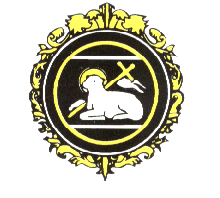 School Governing Body – September 2017Name						Position HeldMiss C Doolan					Co-opted – Chair Councillor J Swindells				LA Appointed Governor – Vice ChairMr M Catterall					Parent GovernorMrs C Brassington					Parent GovernorMr S K Pathan					Parent GovernorMiss S Asquith					Principal GovernorMiss H Ascroft					Staff GovernorMrs C Mitchell					Co-opted Councillor B Rollo					Co-optedMr M Munnelly					Co-optedMr A Hird						Co-opted	Mr D Maddox					Co-optedMrs H Mollart					Co-optedMr O Mollart					Co-opted  Miss N Dickinson					Co-optedMrs H Highcock					Co-optedMrs S Evans						Co-opted**2 Co-opted vacancies available 